Cuidando nuestro medio ambiente.Ámbito: Interacción y comprensión del entornoNúcleo: exploración del entorno naturalOA N°8 Practicar algunas acciones cotidianas que contribuyen al cuidado de ambientes sostenibles, tales como manejo de desechos en paseos al aire libre, separación de residuos, utilizar envases o papeles, plantar flores o árboles.Habilidad: Cuidar el medio ambienteOA N°11 Identificar las condiciones que caracterizan los ambientes saludables, tales como: aire y agua limpia, combustión natural, reciclaje, reutilización y reducción de basura, tomando conciencia progresiva de cómo estas contribuyen a su salud.Habilidad: Identificar ambientes saludables.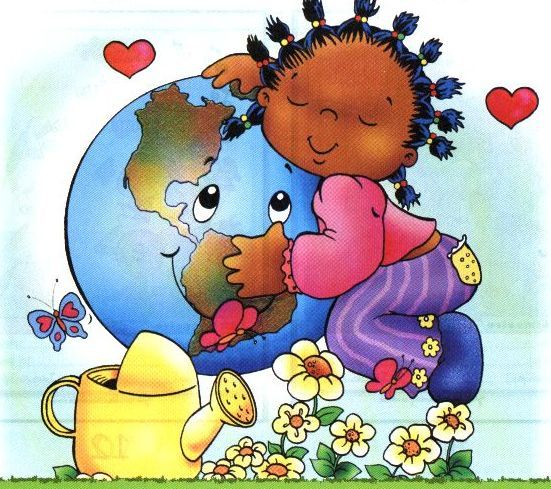 Experiencias de aprendizaje 1.-Sabemos que el cuidado de nuestro medio ambiente es muy importante cada vez más ya que no todos toman las precauciones y medidas de protección para nuestro planeta tierra, en las siguientes imágenes encontraras diversas acciones correctas e incorrectas que están relacionadas con la forma adecuada que deberíamos cuidar nuestro planeta.Dibuja una carita feliz si son 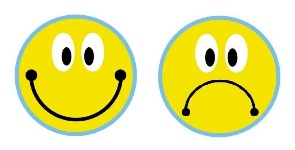 acciones ayudan a cuidar nuestro medio ambiente y nuestro planeta tierraDibuja una carita triste si son acciones que no ayudan al cuidado de nuestro medio ambiente y nuestro planeta.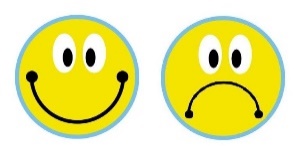 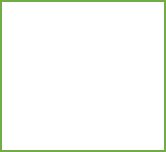 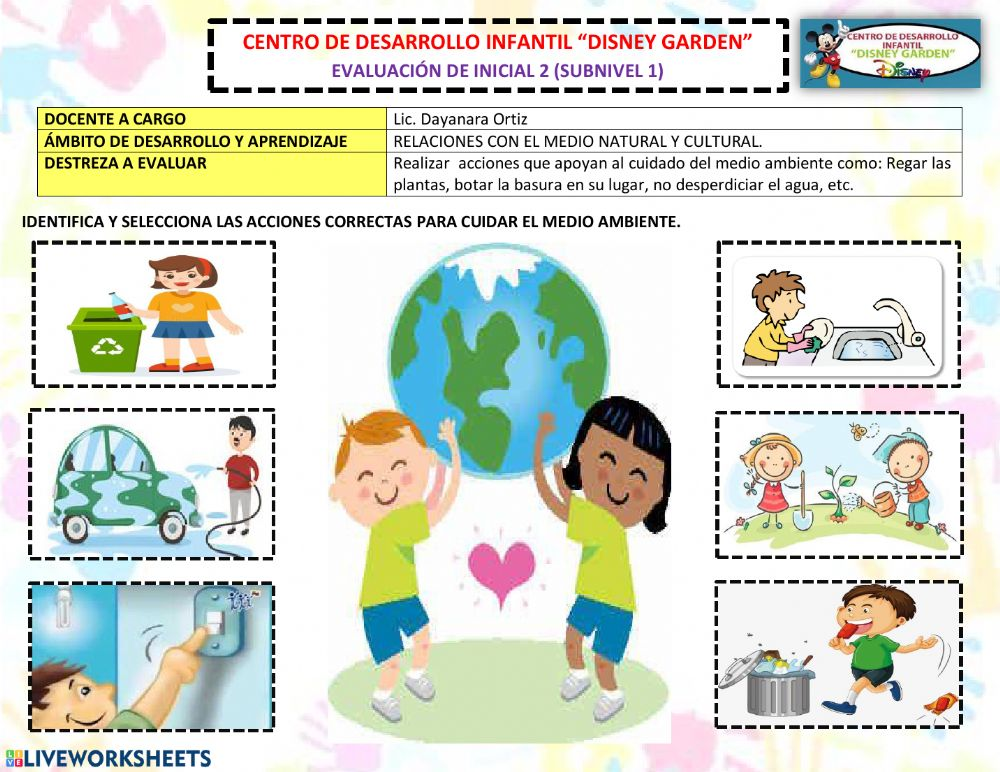 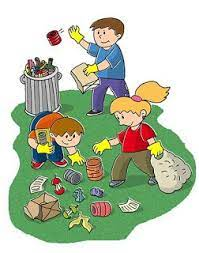 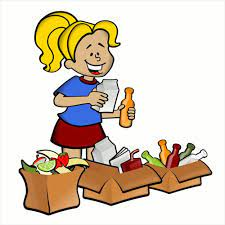 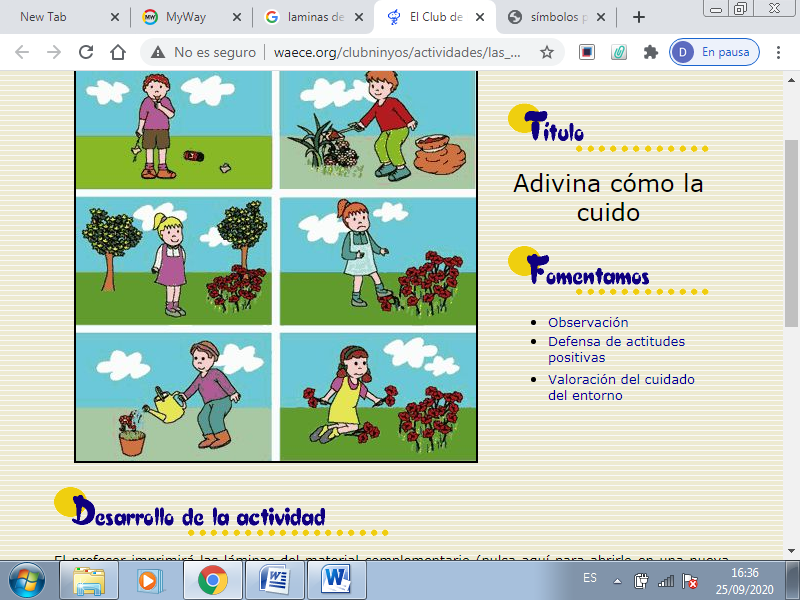 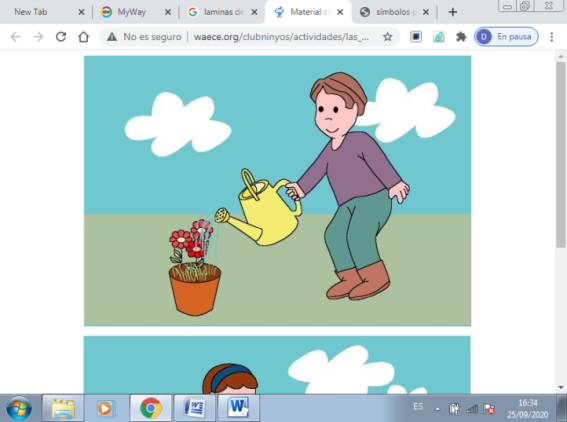 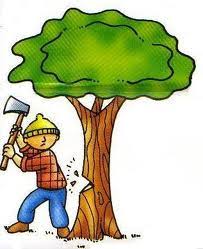 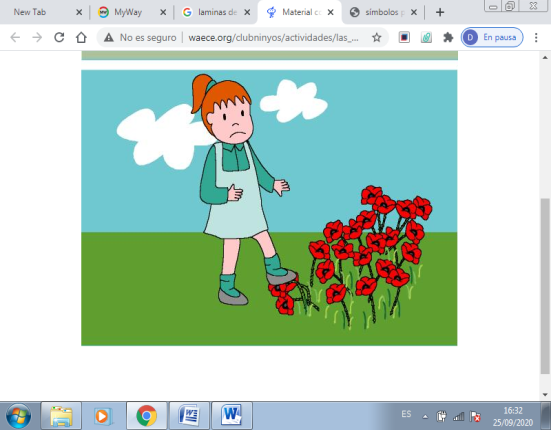 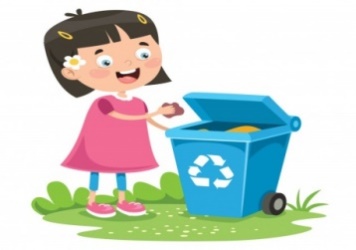 2.-Observa atentamente esta triste imagen de este paisaje contaminado y cuéntame que podríamos hacer para ayudar a que no estuviera así…dibuja este mismo paisaje, pero sin contaminación. Observa el video con mucha atención: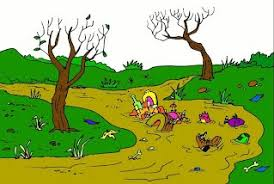 https://youtu.be/cvakvfXj0KE3.-Identifica desechos Orgánicos  ( o ) de los Inorgánicos  ( i ).https://youtu.be/2n6FJpCIhLY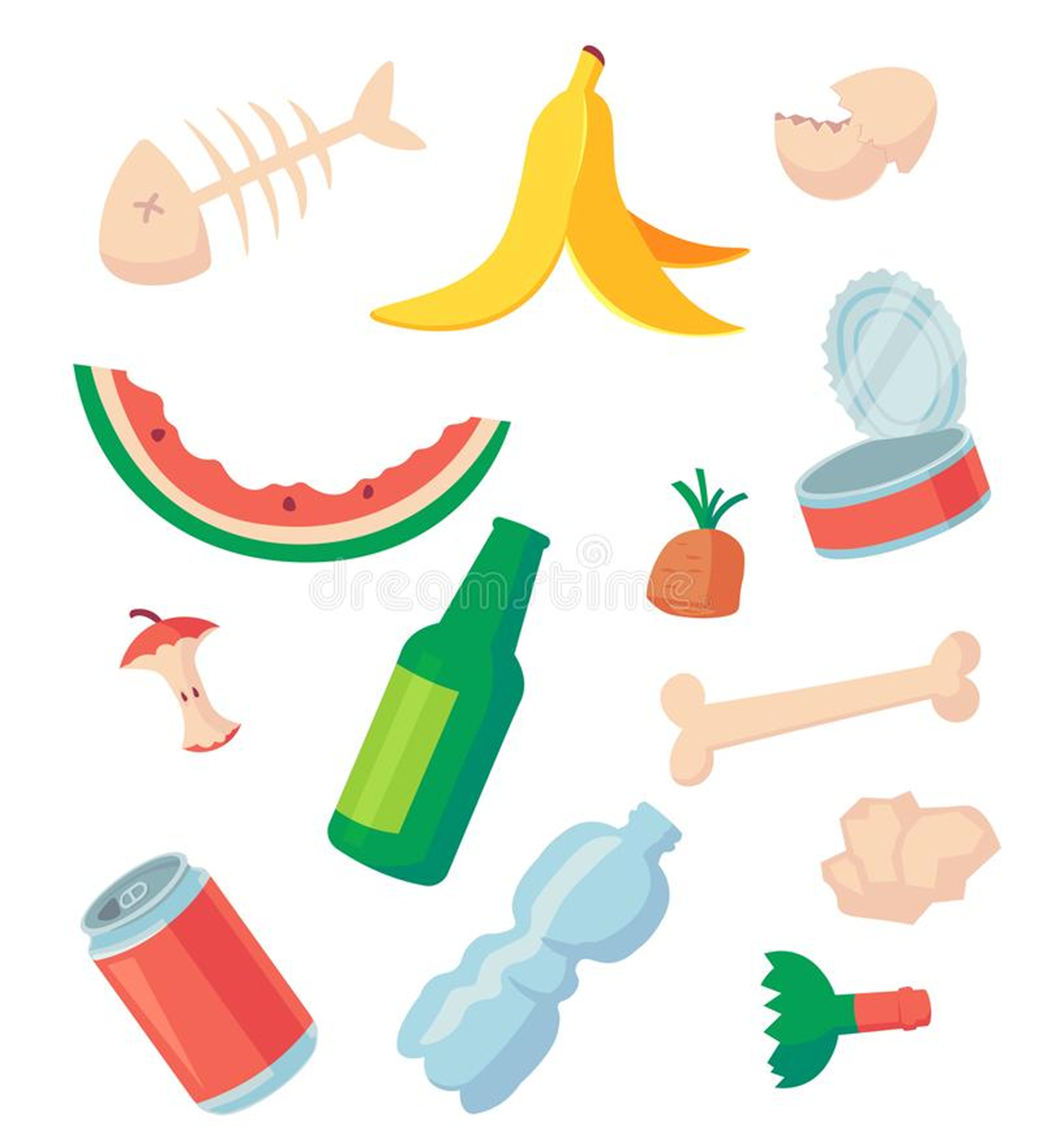 4.-Observa video y las imágenes .Responde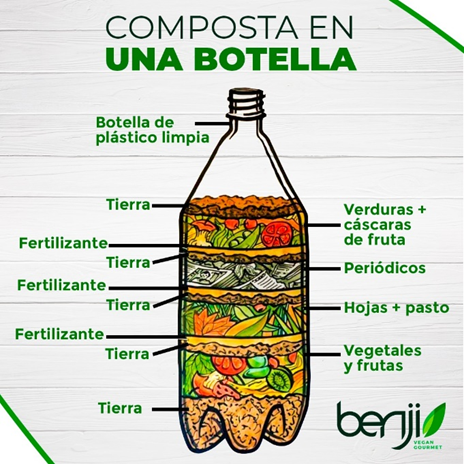                            https://youtu.be/GJW1AzqdwBY ¿Qué es Compostar?¿Cuáles productos de estos podemos “compostar”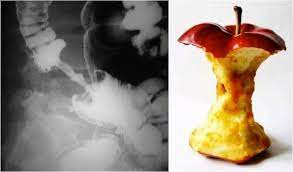 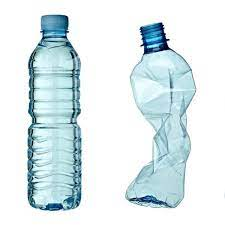 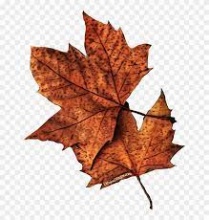 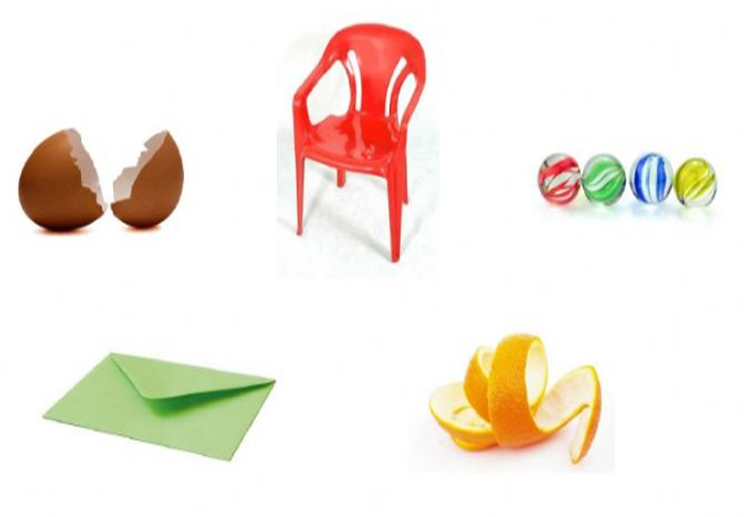 5.-Observa y comenta los videos siguienteshttps://youtu.be/rKNOlG5_9uwhttps://youtu.be/YiHTNfKJwAw*Colorea los contenedores según corresponda y busca en revistas elementos que debe contener cada recipiente. Contenedores de reciclaje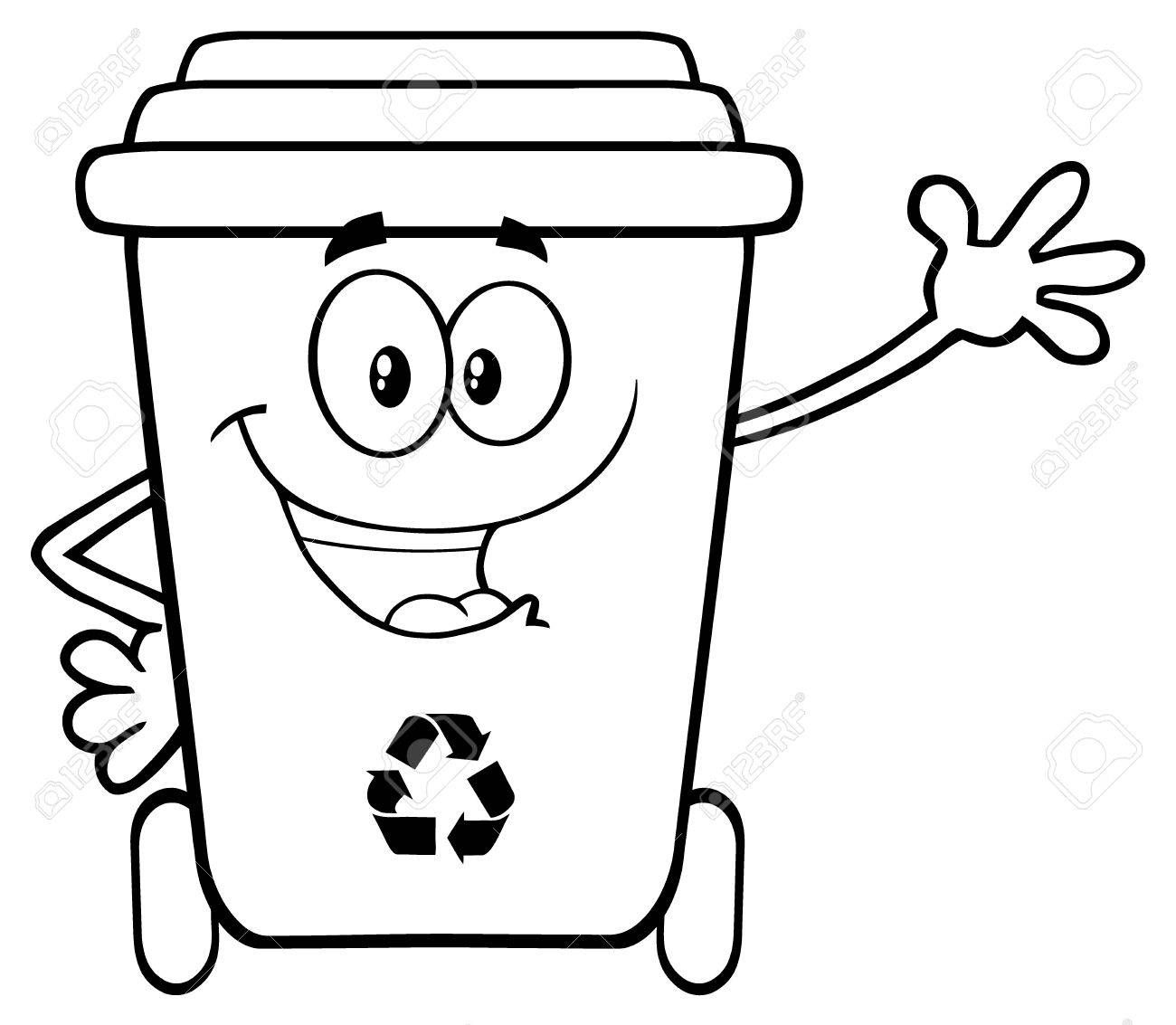 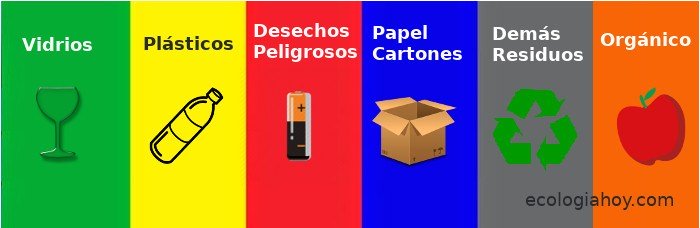 6.- Traza una linea para unir al contenedor apropiado cada desecho y poder reciclarlo.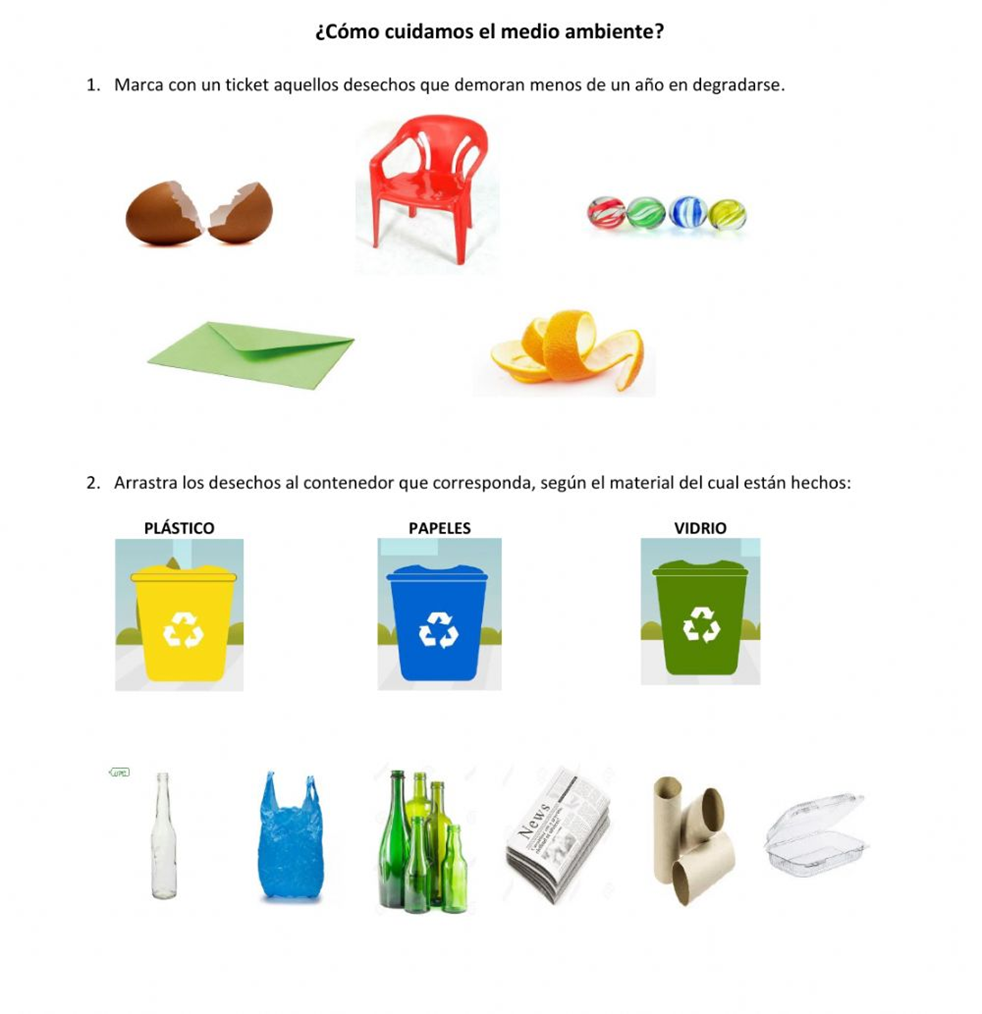 .6.-Observa el video a continuación y reflexiona…Historia de la bolsa plástica.Cuentame: ¿ qué pasó con la bolsa y que podemos hacer para que esto no ocurra?https://youtu.be/DLWPByYMQ5k7.- Inventa algo en que puedas realizar con los siguientes desechos para reutilizarlos. Dibújalo y si puedes hazlo.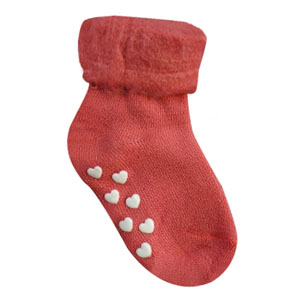 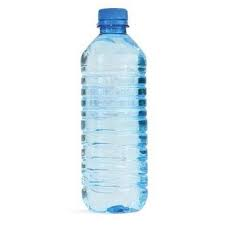 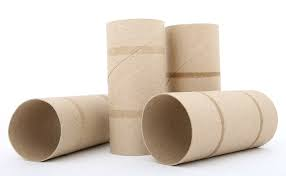 8.- El planeta Tierra es el planeta en donde vivimos…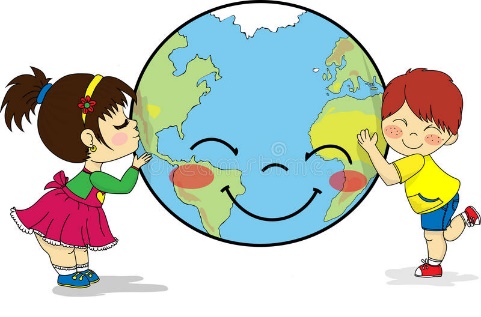 *Pinta la tierra y el agua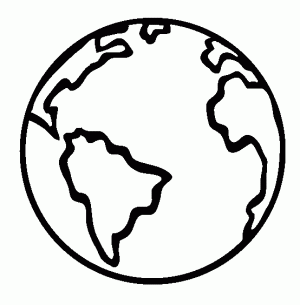 9.-¿Observa las imágenes del ANEXO 1 y cuenta …¿qué le pasó a nuestro planeta? y ¿cómo podemos ayudarlo?Recorta las imágenes, ordénalas y cuenta tu propio cuento.10.-Juguemos al memorice de las 3 RInstrucciones:*Recorta cada figura del ANEXO 2, recorta 16 rectángulos de 4 x 5 centímetros de cartulina, pega las imágenes.*Da vuelta cada ficha, desordénalas y comienza a jugar destapando de dos en dos. Recuerda donde están las imágenes iguales y voltéalas.En varias partes veremos signos o símbolos ambientales del juego los que nos sirven para identificar si se puede reutilizar, donde se puede reciclar, etc. Búscalos en los alimentos y ve si los encuentras. A cuidar nuestro hermoso planeta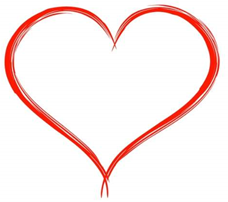                       ANEXO 1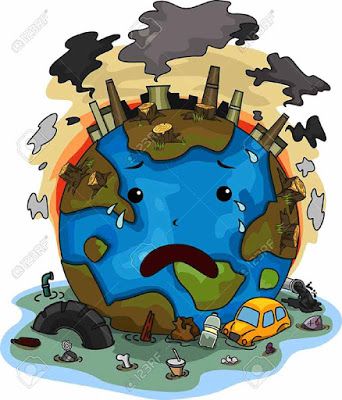 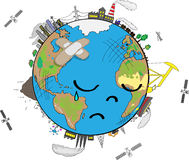 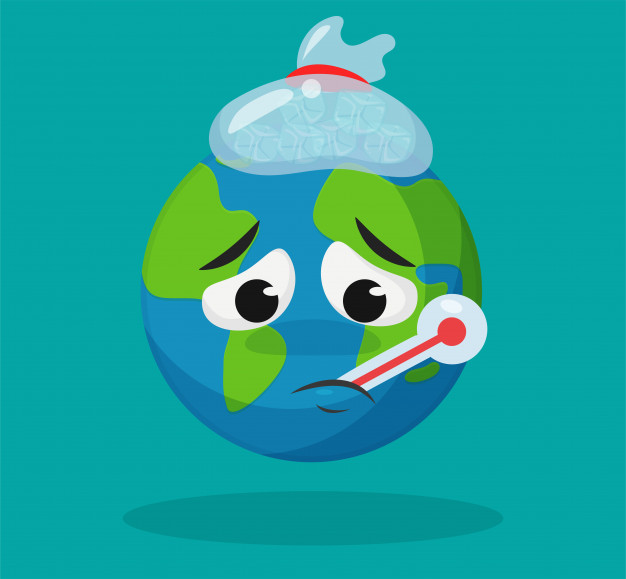 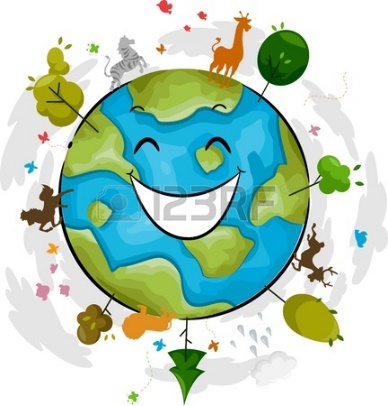 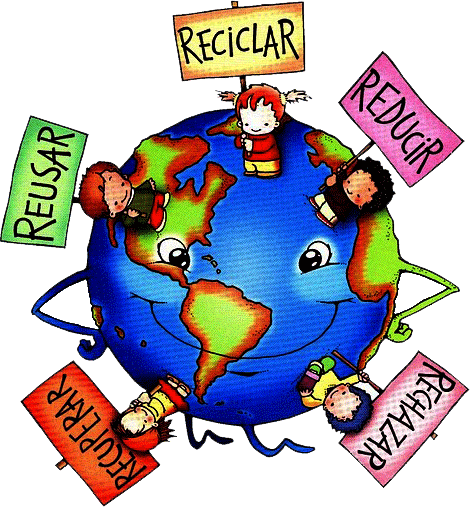 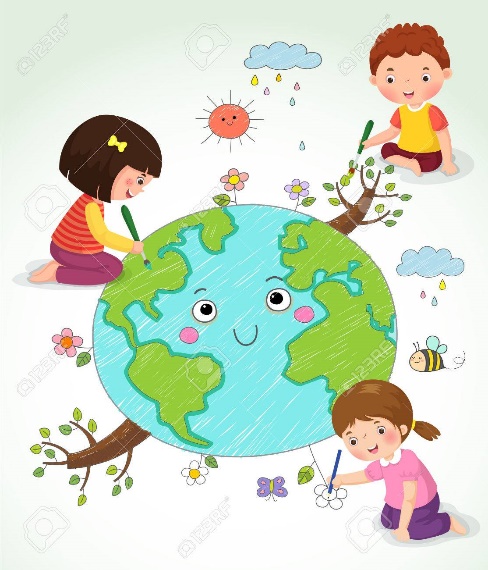   ANEXO 2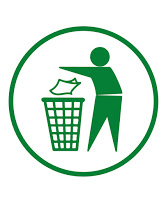 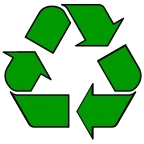 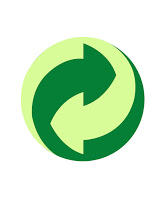 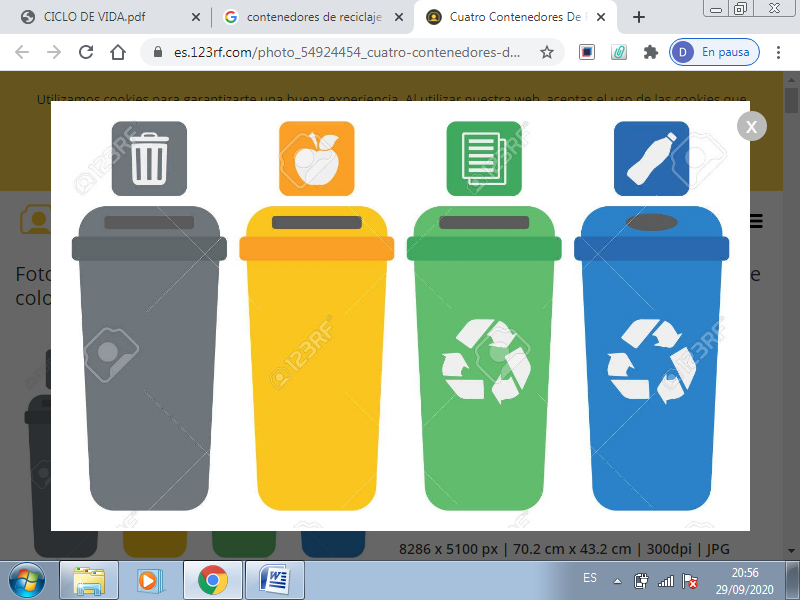 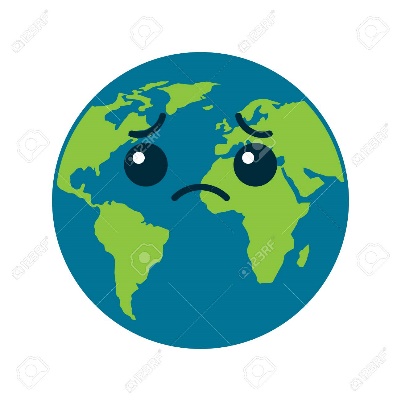 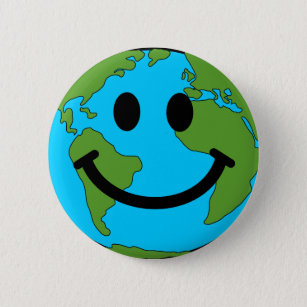 